This addendum is added to and is to be considered part of the subject contract.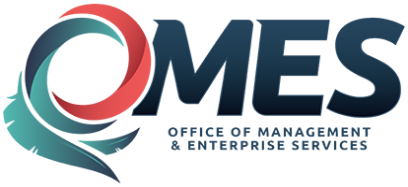 State of OklahomaStatewide Contract AddendumStatewide Contract #:SW1053ZSW1053ZSW1053ZSW1053ZPeopleSoft Contract ID:4756475647564756Contract Title:Public Safety Communications EquipmentPublic Safety Communications EquipmentPublic Safety Communications EquipmentPublic Safety Communications EquipmentContract Issuance Date:04/06/201704/06/201704/06/201704/06/2017Contract Supplier:ZetronZetronZetronZetron                  Addendum #             Addendum Date:06/29/201706/29/201706/29/201706/29/2017OMES Point of Contact:OMES Point of Contact:        Contracting Officer:Marc BrownMarc BrownMarc BrownMarc BrownPhone Number:405-521-3381405-521-3381405-521-3381405-521-3381E-mail address:Marc.brown@omes.ok.govMarc.brown@omes.ok.govMarc.brown@omes.ok.govMarc.brown@omes.ok.govAddendum Information:Addendum #1 issued for contract renewal for Zetron.Contract Period: 07/02/2017—07/01/2018Agreement Period: 04/06/2017—07/01/2020